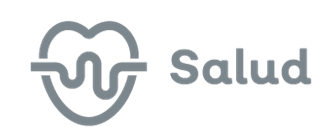 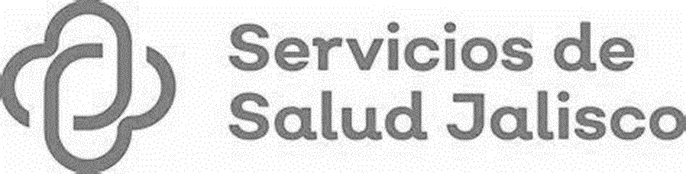 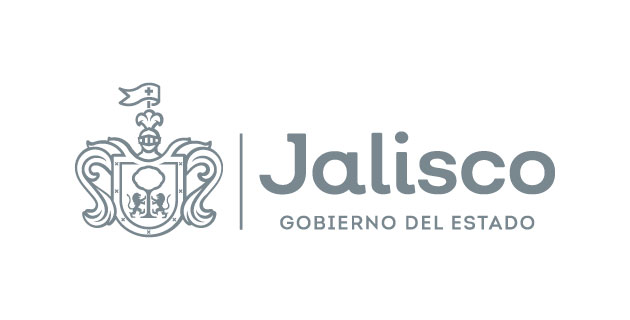 	GOBIERNO DEL ESTADO DE JALISCOORGANISMO PÚBLICO DESCENTRALIZADO SERVICIOS DE SALUD JALISCOINVITACIÓN A CUANDO MENOS TRES PERSONASIA-914010985-E32-2021 (ITP–002-2021)PRESENCIAL“VESTUARIO Y UNIFORMES, MOCHILAS DE EXCURSION, KITS DE SEÑALIZACIÓN Y DE MATERIALES DIDACTICOS E INFORMATIVOS PARA EL O.P.D. SERVICIOS DE SALUD JALISCO”.Con fundamento en lo previsto por el artículo 43, fracción I, de la Ley de Adquisiciones, Arrendamientos y Servicios del Sector Público y 77 párrafo cuarto de su Reglamento, se hace del conocimiento de la sociedad en general de la INVITACIÓN A CUANDO MENOS TRES PERSONAS PRESENCIAL NO. IA-914010985-E32-2021, que el Organismo Público Descentralizado Servicios de Salud Jalisco, está instrumentando para la adquisición de “VESTUARIO Y UNIFORMES, MOCHILAS DE EXCURSION, KITS DE SEÑALIZACIÓN Y DE MATERIALES DIDACTICOS E INFORMATIVOS PARA EL O.P.D. SERVICIOS DE SALUD JALISCO”.Los interesados en participar deberán presentarse en la Coordinación de Adquisiciones del Organismo Público Descentralizado Servicios Jalisco, ubicado en calle Calpulalpan 15 colonia Centro (entrada por acceso a cdd, creativa) C.P. 44100 Guadalajara, Jal. Los días 26 de agosto de 2021 en el horario de 12:00 pm a 05:00 pm, o el día 27 de agosto de 2021 en el horario de 09:00 am a 03:00 pm., para ser invitados formalmente por el Organismo.La publicación de las bases de la presente Invitación será el día 27 de agosto de 2021 a partir de las 04:00pm y solo podrán participar en la invitación y tener derecho a presentar proposiciones los invitados oficialmente por el Organismo.